“Verdiepen in verslaving”Jellinek organiseert een geaccrediteerde nascholingscyclus voor verslavingsartsen. Verpleegkundig specialisten en psychiaters zijn ook welkom. De keuze voor de onderwerpen zijn gebaseerd op veel voorkomende vragen en problemen uit de dagelijkse praktijk.De bijeenkomsten van een uur die zijn gepland op de donderdag, van 08.30 tot 09.30 uur. De bijeenkomsten zijn als volgt opgebouwd:08.30 Ontvangst en registratie08.35 Spreker09.15 Vragen en discussie09.30 EindeDonderdag  11 oktober 2018: Hypertensie tijdens (klinische) detoxBert-Jan van den Born, cardioloog AMCDonderdag 18 oktober 2018:CGT behandeling bij verslavingRagna Stam, GZ-psycholoog JellinekDonderdag 25 oktober 2018:Nicotineafhankelijkheid – een update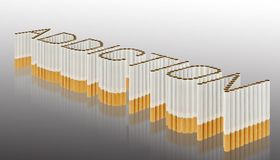 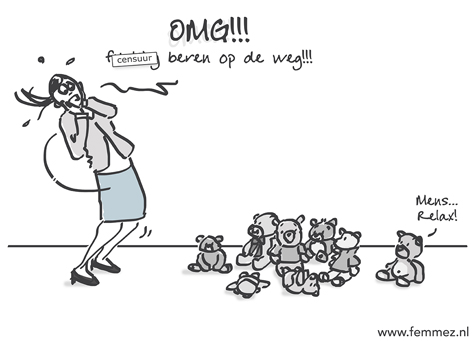 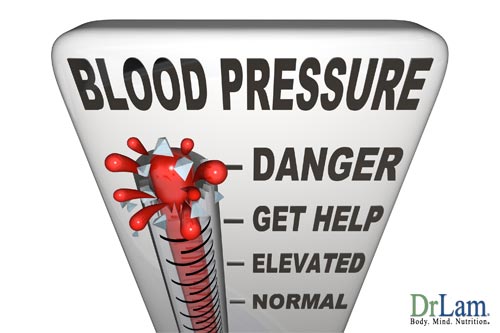 Trudi Beelen-Tromp, verslavingsarts KNMGPlaats van de bijeenkomsten:Jellinek, Jacob Obrechtstraat 92 1071 KR AmsterdamTel: 020-5901500Ruimte: 1A07+1A08Kosten: gratisAccreditatie bij de VVGN is aangevraagd